ARTS1301.082 TR Art Appreciation ONLINE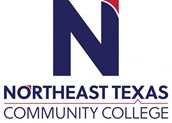 Course Syllabus: Fall 2020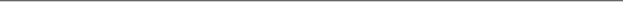 “Northeast Texas Community College exists to provide personal, dynamic learning experiences empowering students to succeed.”Instructor: Mileah HallOffice: NAPhone: (903) 434-8255 (Leave message with Humanities secretary, Delbra Anthony)Email: mhall@ntcc.eduThis syllabus serves as the documentation for all course policies and requirements, assignments, and instructor/student responsibilities.Information relative to the delivery of the content contained in this syllabus is subject to change. Should that happen, the student will be notified.Course Description: A general introduction to the visual arts designed to create an appreciation of the vocabulary, media, techniques, and purposes of the creative process. Students will critically interpret and evaluate works of art within formal, cultural, and historical contexts.Prerequisite(s): NoneStudent Learning Outcomes: Upon successful completion of this course, students will:Apply art terminology as it specifically relates to works of art.Demonstrate knowledge of art elements and principles of design.Differentiate between the processes and materials used in the production of various works of    art.Critically interpret and evaluate works of art.Demonstrate an understanding of the impact of arts on culture.Evaluation/Grading Policy: Assignments or Assessments are:Percentages of your grade are calculated per the following:Connect SmartBooks are 10%Connect Post-tests are 20%Connect Art Analysis Activities are 20%Discussions are 20%2 major exams combined are 15%Final Exam is 15%  Midterm grade will be a letter grade posted in the grade center based on a grades from the graded assignments completed as of week 4.Grades for SmartBook, Art Analysis Activities, post-tests, the two major exams, and the final exam in Connect will be visible as soon as you complete and submit your work.  Detailed feedback for these assignments will be available after the due date.  Discussions will be graded by the embedded rubric within seven days of the due date.  The instructor will leave written feedback to your discussion posts in your Blackboard grade center.  Discussions may be graded by an instructional coach.  If you do not post your initial thread by Wednesday night, you may earn a zero, but you will still be able to post your discussion threads.  Your grade will change to reflect your score after the due date.  For example, you will lose ten points for not posting your initial thread by Wednesday at midnight.In your grade center, you will see a running percentage that changes as your assignment grades are entered. A zero is entered in your assignment grade column in Blackboard if you do not complete the assignment before the due date and time.  No late work is accepted.For your final grade, you will receive a letter grade.  This list shows how letter grades are calculated:A - 90 to 100 percentB - 80 to 89 percent C - 70 to 79 percent D - 60 to 69 percent F - less than 60 percentIf you are a dual credit student, you will receive a letter grade and a grade percentage.No late work is accepted.  Required Instructional Materials:  This textbook is available to you online as an eBook via Inclusive Access.  You have already paid for it in your tuition.  If you want a printed copy, the ISBN numbers are below.  This printed book is available at the NTCC bookstore.Mark Getlein. Living with Art & McGraw-Hill with Connect, 12th ed Publisher:	New York, NY: McGraw-Hill Higher Education, 2020			ISBN Number:  9781259916755 (hardcover) or 9781260363890 (loose-leaf edition)Optional Instructional Materials: You will use Connect via McGraw Hill to access your assignments.  If you have issues with Connect, go to the Start Here folder and follow the directions in the link called McGraw-Hill Connect Registration and eBook Help.  Click on this folder for very helpful information about Connect.  This course participates in the Inclusive Access program provided by the NTCC bookstore. You have already paid for access to your eBook and online course materials with your tuition and fees. The instructions inside the Start Course Here folder will help you register for these materials and give you guidelines on how best to use these resources.  Register with Connect immediately. The majority of your coursework is in Connect, so it is very important to register as soon as this class opens.Minimum Technology Requirements: You must have access to a computer and internet to take this course. Lack of either of these requirements are not an excuse for missing due dates.  Your computer needs to have Windows XP SP3 or later or MAC OS X10.3 or higher. You will need high-speed internet access. You can check your operating system by right clicking on the My Computer icon on the home screen. If you do not have access to a computer or internet access with the minimum computer requirements, I strongly suggest that you reconsider taking this online course.  You must have access to Power Point to view some chapter resources in Blackboard.  Computers and internet access are available in the NTCC computer lab located in the Learning Commons, but this may be limited availability during fall 2020 due to COVID-19.Required Computer Literacy Skills: Blackboard Learning Management System, Microsoft word processing skills, email skills, Remind appCourse Structure and Overview: This is a fast-paced eight-week course.  Register with Connect immediately upon entry into the course, as this is how you access the eBook.  Eight-week online classes follow a structured class schedule, and this class is set up so you can start learning right away. The Blackboard Learning Management System contains a course navigation bar and home page where you will find a Student Resource tab.  Use this tab to learn more about the Blackboard environment you will be working in during this course.  You must work wisely and diligently to be successful in this course as it has the same rigor and expectations as a traditional 16-week art appreciation course.  Near the end of the semester, every student will complete a course evaluation for each course you enrolled in for the semester. The results of this survey are anonymous, but the feedback is valuable to future students and the instructor. You will receive reminders to complete these surveys until you have completed them.  You must also send the instructor proof of completion. The instructor will only see that you have completed the survey, but will not see your comments or other feedback.  Some topics covered in the evaluation are what aspects of the class contributed most to your learning, the syllabus, and the grading system. More information and information on how to complete the course evaluations and submit proof of completion is in the Start Course Here folder.  There is an assignment in the grade center for the course evaluation.  I will manually enter the grade after I receive your emailed proof of completion, and you will earn a green check mark.Print your class calendar in the Blackboard Start Course Here folder for due dates, and keep it near your computer.  Students must submit assignments, including exams and discussions before the stated due date/time.  No late work is accepted. Complete all weekly assignments in the order listed in Blackboard. You can find the Connect SmartBook assignments in Blackboard in each chapter with a SB icon to the left of the screen. Complete each chapter SmartBook until you earn a score of 100.  Post-tests and Art Analysis Activities for each chapter will test your knowledge of the subject matter and are calculated in your grade.  Pre-tests are optional and are not calculated in your grade, but they are very helpful in learning the subject matter.  I suggest you complete the pre-tests to help you with the exams.  There is an important folder inside the Start Course Here folder called McGraw-Hill Connect Registration and eBook Help; use the links inside the folder to understand how to use SmartBook and other Connect assignments.Communications: Remind tool- You are required in this course to sign up for the text message notifications.  Please follow the instructions in the Start Course Here folder. This is a tool called Remind that I use to get information out to students quickly.  This will enable you to receive important class announcements and reminders from me via text message, so that you will not miss any assignment changes or important updates.   You can reply to these messages or send me texts through Remind at any time. Please continue to check your NTCC email daily.  If you do not own a cell phone, you can receive these same Remind texts through your email.Please understand that I will NOT have access to your cell phone number when using the Remind app.Email communications must be from NTCC email; this is the official communication at NTCC.  You must access your email daily through the Eagle portal.  You will receive frequent email reminders for assignments that are due.  The instructor, or the instructional coach, will leave written feedback to your discussion posts in your Blackboard grade center.  Announcements will be sent from the instructor via Blackboard.Emails to me will be answered within 24 hours. Email is the best way to get hold of me.  My email is mhall@ntcc.edu.  When emailing me, please include your student ID number, first and last name as you are enrolled in the course, and what course you are in (this course is ARTS1301.082 Art Appreciation).Institutional/Course Policy:You must complete online assignments promptly and before the due date.  No late work is accepted.You must do the weekly assignments in the order listed in Blackboard. Click on the Quick Link to the left in Blackboard and go to each week.  Complete all of the SmartBook assignment until you earn a grade of 100.  Watch any chapter videos, review the chapter Power Point, complete the OPTIONAL pre-test, complete the Art Analysis Activities, and complete the post-test.  Complete any discussion threads.  Take any assigned exams.You must read all Blackboard announcements as they are posted.  An easy way to make sure you see all announcements is to have school emails sent to your phone.  You must sign up for Remind.  Instructions are in the Start Course Here folder.You must check NTCC email and Blackboard announcements daily. You must monitor your grades in Blackboard and contact me if you have any questions.  Emails to me are answered within 24 hours. Email is the best way to get hold of me.  My email is mhall@ntcc.edu.Withdrawal Policy:  You must complete the short syllabus acknowledgment quiz on Day One in Blackboard.  Failure to complete the syllabus acknowledgment quiz may result in being dropped from the class.  You will receive daily email reminders until you complete the syllabus acknowledgment quiz.    Once you have submitted the syllabus acknowledgment quiz, you are considered in attendance for census. If you stop attending the course (i.e., stop submitting assignments) without withdrawing, you will still receive a grade, whether passing or failing.  It is your responsibility to drop a course or withdraw from the college. The final day to withdraw with a grade of “W” is October 6, 2020.Attendance Policy:  An online class requires consistent engagement. All of your activity, including the links that you access and the amount of time spent on each activity, is tracked through Blackboard. You should plan to log on every day and participate fully in the course. Failure to participate in course activities and tests, complete required readings, and turn in work will lower your course grade or cause you to fail this course.  Day One is the day this course is open to students.  On that first day of class, you must register with Connect to access your eBook for this course,   One Day One, you must read the syllabus and complete the syllabus acknowledgment quiz.  On Day One, you must enter the Start Course Here folder in Blackboard and familiarize yourself with the course.  On Day One, you should post your initial introduction thread (due by Wednesday at midnight).  Please sign up for the Remind app on DayOne.Register with Connect immediately. The majority of your coursework is in Connect, so it is very important to register as soon as this class opens.  If you specifically have issues in Connect, you must open a ticket with Connect before contacting the instructor.  See the Start Course Here folder for more information in the folder called McGraw-Hill Connect Registration and eBook Help.Alternate Operations During Campus Closure and/or Alternate Course Delivery RequirementsIn the event of an emergency or announced campus closure due to a natural disaster or pandemic, it may be necessary for Northeast Texas Community College to move to altered operations. During this time, Northeast Texas Community College may opt to continue delivery of instruction through methods that include, but are not limited to, online through the Blackboard Learning Management System, online conferencing, email messaging, and/or an alternate schedule.  It is the responsibility of the student to monitor NTCC’s website (http://www.ntcc.edu/) for instructions about continuing courses remotely, Blackboard for each class for course-specific communication, and NTCC email for important general information.Additionally, there may be instances where a course may not be able to be continued in the same delivery format as it originates (face-to-face, fully online, live remote, or hybrid).  Should this be the case, every effort will be made to continue instruction in an alternative delivery format.  Students will be informed of any changes of this nature through email messaging and/or the Blackboard course site.NTCC Academic Honesty/Ethics Statement:NTCC upholds the highest standards of academic integrity. The college expects all students to engage in their academic pursuits in an honest manner that is beyond reproach using their intellect and resources designated as allowable by the course instructor. Students are responsible for addressing questions about allowable resources with the course instructor. Academic dishonesty such as cheating, plagiarism, and collusion is unacceptable and may result in disciplinary action. This course will follow the NTCC Academic Honesty and Academic Ethics policies stated in the Student Handbook.  Refer to the student handbook for more information on these subjects.ADA Statement:It is the policy of NTCC to provide reasonable accommodations for qualified individuals who are students with disabilities. This College will adhere to all applicable federal, state, and local laws, regulations, and guidelines with respect to providing reasonable accommodations as required to afford equal educational opportunity. It is the student’s responsibility to request accommodations. An appointment can be made with the Academic Advisor/Coordinator of Special Populations located in Student Services and can be reached at 903-434-8264. For more information and to obtain a copy of the Request for Accommodations, please refer to the special populations page on the NTCC website.  Family Educational Rights and Privacy Act (FERPA):The Family Educational Rights and Privacy Act (FERPA) is a federal law that protects the privacy of student education records. The law applies to all schools that receive funds under an applicable program of the U.S. Department of Education. FERPA gives parents certain rights with respect to their children’s educational records. These rights transfer to the student when he or she attends a school beyond the high school level. Students to whom the rights have transferred are considered “eligible students.” In essence, a parent has no legal right to obtain information concerning the child’s college records without the written consent of the student. In compliance with FERPA, information classified as “directory information” may be released to the general public without the written consent of the student unless the student makes a request in writing. Directory information is defined as: the student’s name, permanent address and/or local address, telephone listing, dates of attendance, most recent previous education institution attended, other information including major, field of study, degrees, awards received, and participation in officially recognized activities/sports.Tentative Course Timeline (*note* instructor reserves the right to make adjustments to this timeline at any point in the term): Assignment Due Dates for Fall 2020 ARTS1301.082 TR Art Appreciation ONLINECourse dates 8/24/2020 through 10/16 /2020Instructor: Mileah HallInstructional Coach: Daniel SanchezAll weekly Connect assignments are due by 11:59 p.m. on the dates (Sundays) listed below. Initial discussion posts are due by Wednesday at midnight; responses to classmates are due by Sunday at midnight.You may work ahead, as long as you are doing the assignments in order.On Day One – or before this date (8/24/2020), you must:Read all information in the Start Course Here folder in BlackboardRegister your Connect access code per the instructions in the Start Course Here folder in Blackboard Read the syllabus closely and complete the Syllabus Acknowledgement Quiz in the Start Course Here folder in Blackboard. Complete your introduction (Discussion #1) initial thread per the embedded rubric in Blackboard.Sign up for Remind.  See info in the Start Course Here folder.Week 1 due date is Aug 30 - Chapters 1 & 2 assignments; discussion #1(initial thread is due Wed, Aug 26 & respond to 3 classmates by Sun at midnight) Week 2 due date is Sep 6 - Chapters 3 & 4 assignments; discussion #2 (initial thread is due Wed, Sep 2 & respond to two classmates by Sun at midnight) Week 3 due date is Sep 13– Chapters 5 & 6 assignments; major exam #1 Week 4 due date is Sep 20 – Chapters 7 & 8 assignments; discussion #3(initial thread is due Wed, Sep 16 & respond to two classmates by Sun at midnight) Week 5 due date is Sep 27 – Chapters 9 & 10 assignments; major exam #2 Week 6 due date is Oct 4 – Chapters 11 & 12 assignments; discussion #4 (initial thread is due Wed, Sep 30 & respond to two classmates by Sun at midnight) 
Week 7 due date is Oct 11 – Chapters 13 & 23 assignments; discussion #5 (initial thread is due Wed, Oct 7 & respond to two classmates by Sun at midnight) Week 8 is finals week.  This is a short week– final exam on Chapters 11,12,13, & 23 ONLY.  You must finish all work in these chapters before attempting the final exam.  The final exam will ONLY be open from Oct 12 through 15 at midnight.   Last class day is Oct 16. Notable College DatesAppendix ADiscussion Instructions and RubricsDiscussion 1 Introductions and RubricYour introduction and responses are a graded assignment.  Please follow the directions as posted.  Your original post/thread must be posted by midnight at Wednesday of the first week.
Pay attention to grammar and usage in addition to addressing your response clearly from the outset, so that the reader knows what you are discussing.  Address your classmate by name.  I suggest you type your discussions in MS Word BEFORE posting to the discussion board. You can download a free version of MS Word in the Student Resources Technical Support tab here in Blackboard.  Check your word count BEFORE creating a thread or replying to your classmates.  Answer the introduction prompt thoroughly and have the minimum word count to earn full points for this discussion assignment.Do not attach a pdf or Word document; you must create a thread within the discussion board.  Click on the link in the discussion board in Blackboard to enter the discussion board and CREATE A THREAD.Introduce yourself to the class using only one of the following methods (the original thread must be posted by Wednesday):

1. Describe your most prized possession, and give the reasons for your choice. Explain how the possession relates to your personality.
2. What is the funniest, or strangest, thing that has ever happened to you? Explain the circumstances and your feelings before, during, and after the event.
3. How has your culture influenced you to be the person you are today? What events, or people, played significant roles in your life and why?
Once you have created a thread and posted your introduction that you checked in MS Word, you must read and comment on at least three of your classmates' post. This opportunity allows us to get to know each other better.  RUBRIC FOR GRADING DISCUSSION #1 (Introductions) 100 pointsYour original post should be a minimum of 250 words and use one of the methods listed above (50 points).  Your original post should be posted by Wednesday at midnight of the first week in order to give you time to respond to three of your classmates.After you post your initial thread, you must respond to three of your classmates.  Each peer response should be a minimum of 150 words (50 points total).USEFUL RESOURCESHow to access Student Resources Technical Support for a free download of MS Word  https://www.ntcc.edu/about-us/computer-services/ntcc-it-checklist How to use word count in MS Word  https://support.office.com/en-ie/article/show-word-count-3c9e6a11-a04d-43b4-977c-563a0e0d5da3How to check spelling and grammar in MS Word  https://support.office.com/en-us/article/Check-spelling-and-grammar-in-Office-5cdeced7-d81d-47de-9096-efd0ee909227How to use Blackboard discussion boards: https://help.blackboard.com/Learn/Student/Interact/DiscussionsDiscussion 2 Instructions and Rubric (Critical Thinking Skills)Use your own words.  Do not plagiarize.  These discussion posts must be created using your own critical thinking skills.Please follow the directions as posted.  Your original post/thread must be posted by midnight at Wednesday of the discussion due week.Pay attention to grammar and usage in addition to addressing your response clearly from the outset, so that the reader knows what you are discussing.  Address your classmate by name.  I suggest you type your discussions in MS Word BEFORE posting to the discussion board. You can download a free version of MS Word in the Student Resources Technical Support tab here in Blackboard.  Check your word count BEFORE creating a thread or replying to your classmates.  Answer the introduction prompt thoroughly and have the minimum word count to earn full points for this discussion assignment.Do not attach a pdf or Word document; you must create a thread within the discussion board.  Click on the link in the discussion board in Blackboard to enter the discussion board and CREATE A THREAD.Respond to ONE of the following topics:1.  Is any painting worth millions?  If no, explain why.  If yes, why some paintings and not others? Use specific examples by title and artist.2.  How can we expand our understanding and appreciation of artworks? Use specific examples by title and artist.3.  Who can be considered a visual or fine artist (think painters, NOT musicians or actors) and why? Provide specific examples with artist names and titles.RUBRIC FOR GRADING DISCUSSION #2 (100 points) Original Posting (50 points) 1.  Presents a position on the topic before Wednesday at midnight of the due week. (10)2. Mentions at least 2 specific points from the assigned chapters. Cite page numbers from textbook (10 points)3. Relates information to personal experience. (10 points)4. Discusses at a critical level, not just recitation of facts from the readings. (10 points)5. Length of posting should be a minimum of 250 words. Words that do not address the topic do not count, like "Hello Susie...wow...I love your discussion post." (10 points)Reply to Two Classmates' Postings (50 points).  Address your classmate by name, please.1.  Discuss one point you like/agree with and one point you dislike/disagree with and explain why. (20 points x 2)2. Length of posting should be a minimum of 150 words each.   Words that do not address the topic do not count, like "Hello Susie...wow....I love your discussion post." (5 points x 2 posts)Discussion 3 Instructions and Rubric (Elements and Principles of Art)Use your own words.  Do not plagiarize.  These discussion posts must be created using your own critical thinking skills.Please follow the directions as posted.  Your original post/thread must be posted by midnight at Wednesday of the discussion due week.Pay attention to grammar and usage in addition to addressing your response clearly from the outset, so that the reader knows what you are discussing.  Address your classmate by name.  I suggest you type your discussions in MS Word BEFORE posting to the discussion board. You can download a free version of MS Word in the Student Resources Technical Support tab here in Blackboard.  Check your word count BEFORE creating a thread or replying to your classmates.  Answer the introduction prompt thoroughly and have the minimum word count to earn full points for this discussion assignment.  Do not attach a pdf or Word document; you must create a thread within the discussion board.  Click on the link in the discussion board in Blackboard to enter the discussion board and CREATE A THREAD.The purpose of this discussion is to practice looking at and talking about artwork using the art terminology found in the textbook, especially chapters 4 and 5.  It is an exercise in visual analysis utilizing the elements and principles of art.  We are simply breaking down what we see in the artwork.  This is NOT a discussion about the artist, culture, or meaning behind the artwork (aka context and interpretation). For more examples of how to correctly use the art terminology from your textbook, please refer to the lessons "Utilizing the Terminology" for the elements and the principles of art.  You will find these lessons in the due week's folders as pdf files. Chapters 4 and 5 cover the art terminology (art/design elements and principles), so refer to the Power Point slides and the videos for these two chapters to familiarize yourself with these terms.You will create ONE main/original post (50 points) and TWO posts that reply to a peer’s main post (25 points x 2 = 50 points).  The main/original post is due by Wednesday at midnight.Click on Discussion 3 in the discussion board.  There will be 4 artworks in individual threads.Select ONE artwork to discuss.  Click the reply button directly below the artwork image.Choose only one element of art or only one principle of art that you have observed in the artwork, and discuss how ONLY that one element or ONLY that one principle functions in the work of art.  Your original post must be a minimum of 250 words. The elements of art are: line, color, shape, texture, form, value, space.  The principles of art are: unity, movement, balance, rhythm, contrast, emphasis, pattern.Use the handouts on the Course Home Page to understand these terms.  Go back to chapters 4 and 5, look at the Power Point Presentations, and watch the videos, so that you understand these elements and principles BEFORE you attempt this discussion.In the subject line, be sure to add the title of the element or principle you have chosen to discuss.Under the SAME IMAGE, you will then read the main comments created by your peers. Be sure that you do NOT post a reply to someone else’s reply.  Select a peer’s comment that was about a DIFFERENT element or principle than the one you chose for that image.  (Same artwork – different element or principle)IN YOUR PEER’S MAIN POST, you will click the reply button and create a response to your classmate’s thread.  ADDRESS YOUR CLASSMATE BY NAME, so we can keep track of whom you are responding to in the thread.  Add an additional observation about his or her chosen element.  DO NOT CREATE A REPLY TO THE ARTWORK ALONE.  You should reply to a peer's original post with a minimum of 150 words.  Add to the discussion with at least two different topics (an element or a principle).  Do not use the same element or principle you already discussed.Repeat steps 5 through 7.  To complete this assignment, you must have ONE main post by midnight on Wednesday of the due week and TWO reply posts by Sunday at mdnight. Tips to Remember:  Color, line, and shape are the subjects most often discussed in this assignment – try something else!  In your reply, it is okay to disagree with a peer’s statement – just be sure to explain why you disagree using the correct terminology.  If you agree, your reply must be more than: “wow, you are so right fellow classmate.  I like what you did there!”  Make sure your replies do not just re-state what a peer has posted – ADD to the conversation.  Your two replies must be about DIFFERENT elements and principles – don’t just repeat yourself.Any sentence that is NOT discussing an art or design element will not be counted in the word count (e.g.: "I think the painting is pretty," or "I really like this artwork").  Also, remember that I am NOT asking you to post about the artist, the context, or what the artwork “means”.  I am asking for a description of ONE element or principle in your original thread. 
RUBRIC FOR GRADING DISCUSSION #3 (100 points)Original Posting (50 points)1.  Identifies one element or one principle correctly in the subject line before Wednesday at midnight (10 points)
2.  Correctly utilizes the art terminology (20 points).  Use the Course Handouts on the Course Home Page.3.  Discusses at a critical level, not just recitation of facts from the readings (10 points)
4.  Length of posting should be a minimum of 250 words. Words that do not address the topic do not count, like "Hello Susie...wow...I love your discussion post." (10 points)Reply to Two Classmates' Postings (50 points total)  Address your classmate by name, please.1.  Adds to the discussion with two different topics – element or principle (10 points x 2)
2.  Discusses at a critical level, not just recitation of facts from the readings, or what another student has already posted. (10 points x 2)3.  Length should be minimum of 150 words each. Words that do not address the topic do not count, like "Hello Susie...wow...I love your discussion post." (5 points x 2)Discussion 4 Instructions and Rubric (Interpretation based on Elements and Principles)Use your own words.  Do not plagiarize.  These discussion posts must be created using your own critical thinking skills.Please follow the directions as posted.  Your original post/thread must be posted by midnight at Wednesday of the discussion due week.Pay attention to grammar and usage in addition to addressing your response clearly from the outset, so that the reader knows what you are discussing.  Address your classmate by name.  I suggest you type your discussions in MS Word BEFORE posting to the discussion board. You can download a free version of MS Word in the Student Resources Technical Support tab here in Blackboard.  Check your word count BEFORE creating a thread or replying to your classmates.  Answer the introduction prompt thoroughly and have the minimum word count to earn full points for this discussion assignment. Do not attach a pdf or Word document; you must create a thread within the discussion board.  Click on the link in the discussion board in Blackboard to enter the discussion board and CREATE A THREAD.Click on Discussion 4.  There will be 4 artworks in individual threadsSelect ONE artwork to discuss.  Click reply directly below the artwork image.Offer an interpretation of the artwork.  Think about some of these questions: what does it mean to me?  What is going on?  What feelings does the artwork evoke in me?Visually analyze the artwork.  Describe ONE or TWO elements or ONE or TWO principles that support your interpretation (Think of this as the “evidence” that proves your theory).Be sure to change the subject to include the elements or principles used to explain your interpretation.  Your original post must be a minimum of 250 words. Under the SAME IMAGE, you will then read the main comments created by your peers.  Be sure that you do NOT post a reply to someone else’s reply.  You should reply to a post with a minimum of 150 words.IN YOUR PEER’S MAIN POST, you will click the Reply button and create a response to your classmate's thread.  DO NOT CREATE A REPLY TO THE ARTWORK ALONE.Create a reply that supports or refutes (denies) their interpretation and observations.Repeat steps 5 through 9.  To complete this assignment, you must have ONE main post about your chosen artwork and TWO reply posts.Tips to Remember:  Often, we look at artworks and develop certain feelings and interpretations without knowing why we think or feel that way.  Other times, we have no idea how we are supposed to think and feel when we look at an artwork; we just see what is there.  In each instance, it is important to stop and describe the elements and principles – this usually reveals what you need to know.  Each interpretation is personal.  There is no “right” answer.  You are welcome to disagree with the visual analysis, the interpretation, or even the use of terminology, but please remember to be courteous to your peers.This discussion is about YOUR opinion and how YOU arrived there.Remember to ADD to the conversation.  Do not just repeat or rephrase what your peers have said.  Please do not use, “wow, you are so right, fellow classmate!  I love your post!  It is very informative.”  These phrases will not count in your word count.Pay attention to grammar and usage in addition to addressing your response clearly from the outset, so that the reader knows what you are discussing.  Address your classmate by name.  I suggest you type your discussions in MS Word BEFORE posting to the discussion board.  Cut and paste your discussion into the thread.RUBRIC FOR GRADING DISCUSSION #4 (100 points)Original Posting (50 points)1. Identifies1-2 element(s) or 1-2 principle(s) correctly in the subject line before Wednesday at midnight of the due week (10 points)2.  Correctly utilizes the art terminology (20 points). Use the Course Handouts on the Course Home Page.3.  Discusses at a critical level, not just recitation of facts from the readings (10 points)4.  Length of posting should be a minimum of 250 words. Words that do not address the topic do not count, like "Hello Susie...wow...I love your discussion post." (10 points)Reply to Two Classmates' Postings (50 points total). Address your classmate by name, please.1.  Adds to the discussion and supports or refutes (denies) classmates' interpretations and observations (10 points x 2)2.  Discusses at a critical level, not just recitation of facts from the readings, or what another student has already posted. (10 points x 2)3.  Length should be minimum of 150 words each.   Words that do not address the topic do not count, like "Hello Susie...wow...I love your discussion post." (5 points x 2)Discussion 5 Instructions and Rubric (The Impact of Art on Cultures)Use your own words.  Do not plagiarize.  These discussion posts must be created using your own critical thinking skills.Please follow the directions as posted.  Your original post/thread must be posted by midnight at Wednesday of the discussion due week.Pay attention to grammar and usage in addition to addressing your response clearly from the outset, so that the reader knows what you are discussing.  Address your classmate by name.  I suggest you type your discussions in MS Word BEFORE posting to the discussion board. You can download a free version of MS Word in the Student Resources Technical Support tab here in Blackboard.  Check your word count BEFORE creating a thread or replying to your classmates.  Answer the introduction prompt thoroughly and have the minimum word count to earn full points for this discussion assignment. Do not attach a pdf or Word document; you must create a thread within the discussion board.  Click on the link in the discussion board in Blackboard to enter the discussion board and CREATE A THREAD.Please respond to ONE of the following:1.  How do you think green architecture will change the look and functions of cities? Why do you think green architecture will be accepted, or rejected, by the public? Why do you feel it’s important, or not?  Embed an example of green architecture for us to see or a clickable hyperlink for us to view.2.   Do you think the growing global interconnectedness is good or bad for the art world?  Why or why not?  Give specific examples.  Embed at least two images that support your specific examples or provide a clickable hyperlink.3.  Identify at least three artists who have used their art to comment on issues of identity, both cultural and personal.  Comment on the reasons that you feel they have succeeded or failed in their efforts.  Embed an image from each artist or a clickable hyperlink for each artist where we can view their artwork.4. Explore the concept of impermanent sculpture by discussing an impermanent sculptural work or installation.  Discuss the reasoning behind such a work of art and how its impermanence affects its meaning.  Embed an image to show us the artwork or a clickable hyperlink so that we can see it.Here is a youtube video on HOW TO MAKE A CLICKABLE LINK IN BLACKBOARD DISCUSSION FORUMS:  https://www.youtube.com/watch?v=4uuhL1m7_OkHere is a youtube video on HOW TO EMBED AN IMAGE IN BLACKBOARD DISCUSSION FORUMS:  https://www.youtube.com/watch?v=IcapqyFHXHYRUBRIC FOR GRADING DISCUSSION #5 (100 points)Original Posting (50 points)1. Presents a position on the topic before Wednesday at midnight of the due week with embedded images or a clickable hyperlink. (10 points)2. Mentions at least 2 specific points with page numbers from the assigned chapters. (10 points)3. Relates information to personal experience. (10 points)4. Discusses at a critical level, not just recitation of facts from the readings. (10 points)5. Length of posting minimum of 250 words.   Words that do not address the topic do not count, like "Hello Susie...wow...I love your discussion post." (10 points)Reply to Two Classmates' Postings by name (50 points)1. Discuss one point you like/agree with and one point you dislike/disagree with and explain why. (20 points x 2)2. Length should be minimum of 150 words each. Words that do not address the topic do not count, like "Hello Susie...wow...I love your discussion post." (5 points x 2)Office HoursMondayTuesdayWednesdayThursdayFridayOnlineOffice HoursEmail as neededFinal exam and 2 major exams online via ConnectSmartBooks online via ConnectDiscussions (5 each) online in BlackboardPost-tests online via ConnectArt Analysis Activities online via Connect